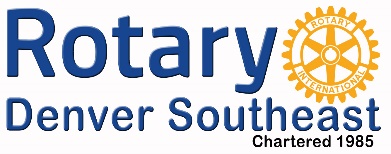 Club & Foundation InformationFoundation Description	The Foundation is a legal corporate entity, separate from the Rotary  Club of Denver Southeast. It is an IRS Sec 501(c)(3) entity, approved to accept donations, which can be deducted as charitable contributions on tax returns.  Receipts are collected and disbursements are paid for all Club fundraising activities through the Foundation.The Golf Tournament, State-of-the-State   Luncheon, Holiday Food Baskets and Thai Girls’ Scholarships, are examples of fundraising activities that are operated through the Foundation.The Foundation provides funding for projects of the International and Community Service Committees, as well as several Youth Services activities.  DSE Foundation StructureThe Foundation is managed by a five-to-ten Trustee Board of Club members.  Trustee and officer positions are identified in the Foundation bylaws and are approved by the Club Board of Directors.  Foundation Trustees and Officers are:President - immediate Past DSE PresidentVice-President - current DSE PresidentDSE TreasurerSecretary - approved by DSE BoardAt large (Club President-Elect)At large (a Past Club President)Other Trustees with special expertiseAny DSE Club member can attend Foundation meetings -- in a non-voting role.  DSE Board members are encouraged to attend. Each fiscal year the Board prepares and approves a budget of projected contributions and expenses including International and Community Service Committees as well as various Youth Services programs Individual projects, vetted by the Committees, are also approved by the Foundation Board.  The Board manages the investments of the Foundation, currently approximately $800,000 at the end of 2018.The Board appointed Janiczek & Company to be the Foundation investment advisor.DSE Foundation*2018/2019 Revenues & ExpensesRevenuesGolf Tournament, The Shoot, State-of-the-State Luncheon      Member donationsPass-through donations (food baskets, scholarships)Happy DollarsExpenses  Administration International GrantsThai Girls’ ScholarshipsRotary International PolioPlus CampaignExchange Student SupportWater Sanitation and Hygiene (WASH) International Service Committee Grants DSE Foundation Board GrantsCommunity Service GrantsColorado I Have A Dream Foundation  and special eventsCommunity Service Committee grantsLiteracy (books) GrantsHoliday food baskets Youth Services & Rotarian TrainingRotary Youth Leadership Awards (RYLA)	and Young RYLA RYLAPlus Program for physically handicapped studentsPeaceful School Partnerships Student Award ProgramsRotary Conferences: Rotary International, District, Annual Literacy, WASH*All Donations to the Denver Southeast Foundation are tax-deductibleClub Financial StructureThe Club is recognized by Rotary International (RI)The Club & Foundation are two separate entities:Different EIN numbers and separate IRS filingsThe Club is a 501(c)(4) “social welfare” organization.  Dues are not deductible as a charitable contribution, but may be deductible as a “business expense”.   Separate budgets and financial statementsSeparate bank accounts RI Club number is 23165, RI District 5450.Revenues & ExpensesRevenues – dues and guest breakfastsExpenses  		Breakfast meetings	RI & District dues			President’s ExpensesAdministration FellowshipMembership Youth Services